Private Thomas Russell Fraser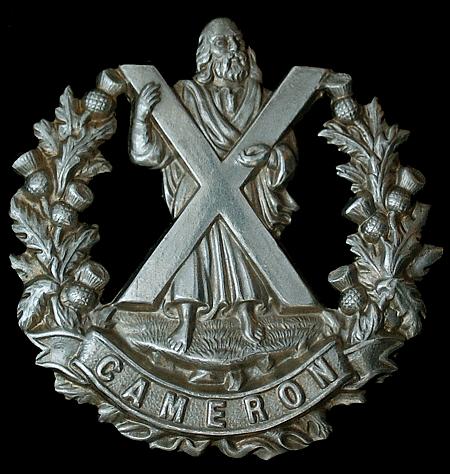 5th Battalion Cameron HighlandersArmy Number: S/11578Rank:  PrivateService No:  S/11578Date of Death:  25/09/1915Regiment/Service:  Cameron Highlanders, 5th Bn. Panel Reference:  Panel 119 to 124.Memorial:  LOOS MEMORIAL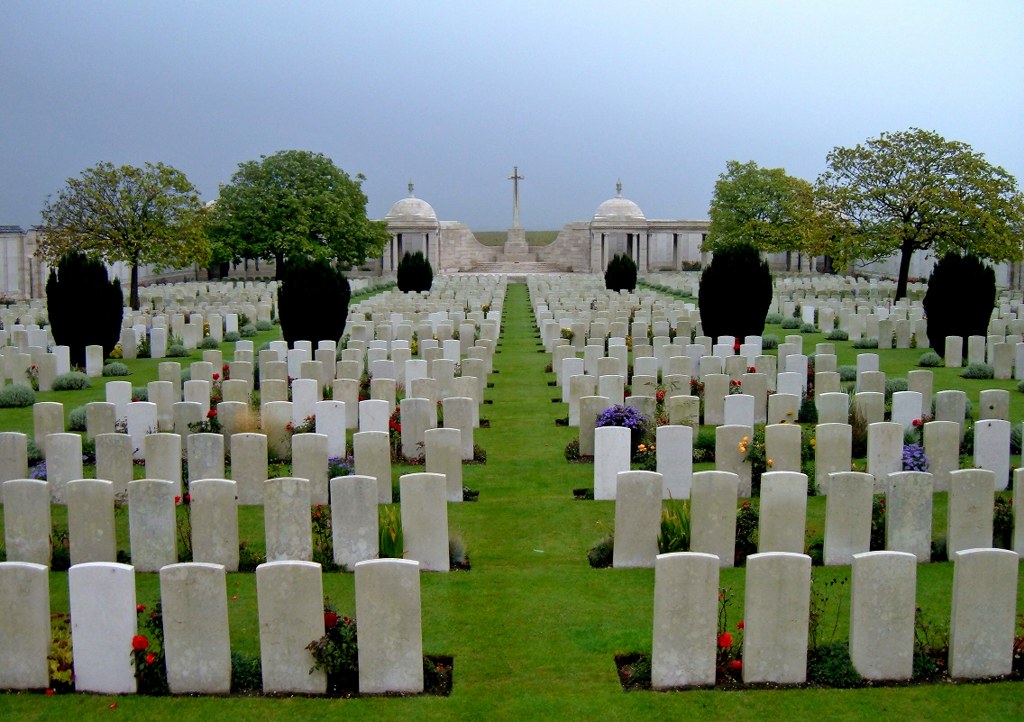 Loos Memorial, FranceCountry:  FranceLocality:  Pas de CalaisIdentified Casualties:  20615Location InformationThe Loos Memorial forms the sides and back of Dud Corner Cemetery.

Loos-en-Gohelle is a village 5 kilometres north-west of Lens, and Dud Corner Cemetery is located about 1 kilometre west of the village, to the north-east of the D943, the main Lens to Bethune road. Visiting Information
Wheelchair access to the cemetery is possible, but may be by alternative entrance. For further information regarding wheelchair access, please contact our Enquiries Section on 01628 507200.

The Panel Numbers quoted at the end of each entry relate to the panels dedicated to the Regiment served with. In some instances where a casualty is recorded as attached to another Regiment, his name may alternatively appear within their Regimental Panels. Please refer to the on-site Memorial Register Introduction to determine the alternative panel numbers if you do not find the name within the quoted Panels.

The Commonwealth War Graves Commission would like to apologise for any inconvenience caused to visitors, whilst panel number 139 is being replaced on the memorial wallHistorical InformationDud Corner Cemetery stands almost on the site of a German strong point, the Lens Road Redoubt, captured by the 15th (Scottish) Division on the first day of the battle. 

The name "Dud Corner" is believed to be due to the large number of unexploded enemy shells found in the neighbourhood after the Armistice. 

The Loos Memorial commemorates over 20,000 officers and men who have no known grave, who fell in the area from the River Lys to the old southern boundary of the First Army, east and west of Grenay. On either side of the cemetery is a wall 15 feet high, to which are fixed tablets on which are carved the names of those commemorated. At the back are four small circular courts, open to the sky, in which the lines of tablets are continued, and between these courts are three semicircular walls or apses, two of which carry tablets, while on the centre apse is erected the Cross of Sacrifice.

The memorial was designed by Sir Herbert Baker with sculpture by Charles Wheeler. It was unveiled by Sir Nevil Macready on 4 August 1930.